				          บันทึกข้อความ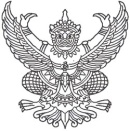 ส่วนราชการ  .......	................................................................................................................................................ที่ .............................................................................................วันที่  …………………………………….......................เรื่อง   	ขออนุมัติเดินทางไปราชการโดยเครื่องบินเทียบเท่าภาคพื้นดิน เรียน  	อธิการบดีมหาวิทยาลัยราชภัฏลำปาง		ตามที่ข้าพเจ้านางสาว............................................ตำแหน่ง........................ขออนุมัติเดินทางไปราชการโครงการอบรม.............................................ระหว่างวันที่..........................................ณ.........................ความทราบแล้วนั้น		เนื่องจากข้าพเจ้า.....................เหตุผลความจำเป็นในการเดินทางโดยเครื่องบิน..........และการดินทางของข้าพเจ้าไม่เข้าหลักเกณฑ์ตาม (๑) หรือ (๒) จะเบิกค่าใช้จ่ายได้ไม่เกินค่าพาหนะในการเดินทางภาคพื้นดินระยะเดียวกันตามสิทธิซึ่งผู้เดินทางพึงเบิกได้ ตามพระราชกฤษฎีกาค่าใช้จ่ายในการเดินทางไปราชการ (ฉบับที่ ๙) พ.ศ.๒๕๖๐ มาตรา ๒๗ วรรค ๔		ในการนี้ข้าพเจ้าจึงขออนุมัติเดินทางไปราชการโดยสารเครื่องบิน ในวันที่ .......................................และเบิกค่าใช้จ่ายค่าโดยสารเครื่องบินไม่เกินค่าพาหนะภาคพื้นดินระยะทางเดียวกันตามสิทธิที่ข้าพเจ้าพึงเบิกได้เทียบอัตรา....พาหนะประจำทาง (รถทัวร์หรือรถไฟ).................บาท x ๒ เที่ยว เป็นเงิน......................บาท (....จำนวนเงินตัวอักษร..........)
		จึงเรียนมาเพื่อโปรดพิจารณา                                                                    ...............................................(.................................................)ตำแหน่ง...................................